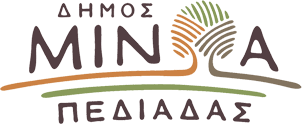 Αρκαλοχώρι, 02/ 02/2023Προς: ΜΜΕΔΕΛΤΙΟ ΤΥΠΟΥΥπεγράφη η σύμβαση από τον Δήμαρχο Μινώα Πεδιάδας Μ. Φραγκάκη για τη βελτίωση αγροτικών δρόμων     Η σύμβαση για το έργο «Βελτίωση υφιστάμενων αγροτικών οδών Δήμου Μινώα Πεδιάδας», υπεγράφη μεταξύ του Δημάρχου Μινώα Πεδιάδας Μανώλη Φραγκάκη και του εκπροσώπου της αναδόχου εταιρείας.     Ειδικότερα, θα πραγματοποιηθούν εργασίες (χωματουργικές, τσιμεντόστρωσης και ασφαλτόστρωσης, καθαρισμός τάφρων κ.α), σε αγροτικούς δρόμους με πρόσβαση σε γεωργική γη και κτηνοτροφικές εκμεταλλεύσεις, σε διάφορα σημεία του Δήμου Μινώα Πεδιάδας.    Ο προϋπολογισμός δημοπράτησης του έργου ανέρχεται στο ποσό των 2.500.000,00€ ενώ η συνολική προθεσμία περαίωσης έργου είναι 18 μήνες από την υπογραφή της σύμβασης.    «Η βελτίωση της αγροτικής οδοποιίας αποτελεί μία εκ των βασικών μας προτεραιοτήτων μας και για τις τρεις Δημοτικές Ενότητες. Οι παρεμβάσεις αυτές είναι πολύ σημαντικές καθώς αφορούν στην καθημερινότητα των κατοίκων που δραστηριοποιούνται στον πρωτογενή τομέα και θα βελτιώσει τις συνθήκες της καθημερινότητας τους», τόνισε ο Δήμαρχος Μινώα Πεδιάδας Μανώλης Φραγκάκης.